ペットホテルお預かり承諾書・同意書この度は、ドッグホテル・ナチュラリーのご利用誠にありがとうございます。当ホテルのサービスをご利用頂くにあたり、会員登録とご利用規約(別紙にて説明)への同意が必要となります。また、ご登録時には以下のご確認が必要となりますので、ご協力お願い申し上げます。【飼い主様のお顔写真付きの身分証明書】(いずれか1点)・運転免許証・マイナンバーカード・パスポート【ペットの混合ワクチン接種証明書と狂犬病予防注射証明書】・1年以内の混合ワクチン接種証明書・1年以内の狂犬病予防注射証明書(犬の場合)・かかりつけの動物病院の診察券【お客様ご記入欄】当ホテルの利用規約の内容をご理解頂けましたか？□はい　　　　　□いいえ暴力団等反社会的勢力ではないことの表明・確約に関する同意「私は、当ホテルにおいて次の各号に基づく表明・確約に関して虚偽の申告をしたことが判明した場合は、この利用が停止されても異議を申し立てません。また、これにより損害が生じた場合でも、一切私の責任と致します。」当ホテルの利用約款に合意し、これに基づく暴力団等反社会的勢力ではないことの表明・確約に関して同意します。上記内容をご確認の上、チェックとサインをご記入下さい。DOG HOTEL NATURALLY受付担当者　　　　　　　　　　　　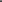 DOG HOTEL NATURALLYDOG GOODS & CAFÉ NATURALLY 〒400-0124山梨県甲斐市中下条626-1TEL 055-224-8008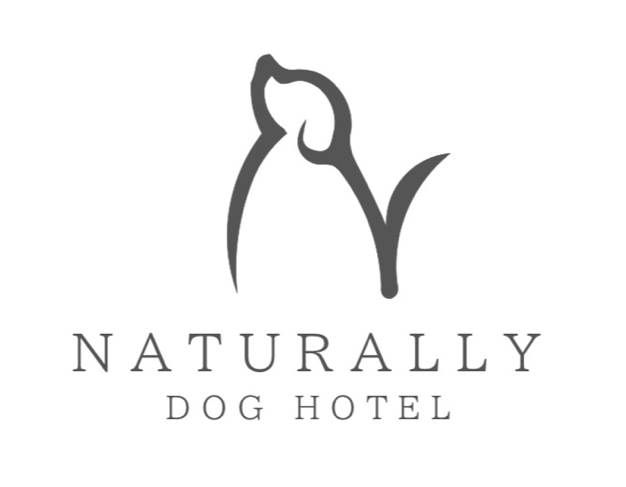 会員No.お名前お名前お名前職業職業ご住所　〒　　　ー    ご住所　〒　　　ー    ご住所　〒　　　ー    ご住所　〒　　　ー    ご住所　〒　　　ー    ご住所　〒　　　ー    TEL―        ―TEL―        ―TEL―        ―緊急連絡先　　　　　　　　―　　　　　―緊急連絡先　　　　　　　　―　　　　　―緊急連絡先　　　　　　　　―　　　　　―LINE IDLINE IDLINE IDE-mailE-mailE-mailペット名　　　　　　　　　　・ペット名　　　　　　　　　　・生年月日　　年　　　月　　　日生年月日　　年　　　月　　　日生年月日　　年　　　月　　　日犬種既往歴既往歴既往歴体重　　　　　　　　　　kg体重　　　　　　　　　　kg体重　　　　　　　　　　kg身分証明書確認欄　　□運転免許証　□マイナンバーカード　□パスポート身分証明書確認欄　　□運転免許証　□マイナンバーカード　□パスポート身分証明書確認欄　　□運転免許証　□マイナンバーカード　□パスポート身分証明書確認欄　　□運転免許証　□マイナンバーカード　□パスポート身分証明書確認欄　　□運転免許証　□マイナンバーカード　□パスポート身分証明書確認欄　　□運転免許証　□マイナンバーカード　□パスポート混合ワクチン証明書確認欄　　□混合ワクチン証明書確認欄　　□混合ワクチン証明書確認欄　　□狂犬病予防注射証明書確認欄　　□狂犬病予防注射証明書確認欄　　□狂犬病予防注射証明書確認欄　　□かかりつけ動物病院名かかりつけ動物病院名かかりつけ動物病院名診察券確認欄　　　　　□診察券確認欄　　　　　□診察券確認欄　　　　　□ガーデンラン　１日　　回　最低　　　分　※ご希望に添えない場合あり。ガーデンラン　１日　　回　最低　　　分　※ご希望に添えない場合あり。ガーデンラン　１日　　回　最低　　　分　※ご希望に添えない場合あり。ガーデンラン　１日　　回　最低　　　分　※ご希望に添えない場合あり。ガーデンラン　１日　　回　最低　　　分　※ご希望に添えない場合あり。ガーデンラン　１日　　回　最低　　　分　※ご希望に添えない場合あり。備考備考備考備考備考備考1.暴力団　　2.暴力団員　　3.暴力団準構成員　　4.暴力団関係企業・団体5.上記1〜4の関係者　　6.その他反社会勢力　　7.その他前各号に準ずる者チェック欄□ 　　　　年　　　月　　　日お名前